Tracking Change:  The Run ChartMeasurement is central to quality improvement, providing evidence of change and thus guiding widespread implementationMeasures can include outcomes such as COVID-19 testing rates, incidence rates, hospitalization rates, or vaccination rates to smaller process change indicators such as tracking documentation of patient education dissemination and vaccine denialsMeasures can be generated by the IT department (weekly reports), manual chart sampling, or contemporaneous tracking (MA or nurse marks a form for each documentation they provide)Integral to the PDSA process, early evidence of success as shown in a run chart recommends expansion of the process to a bigger part of the practice and health care system.One can take advantage of a programmed Excel spreadsheet to enter performance data and generate a run chart – see attached.Below is an example of a run chart from based on example 1 in the DRIVE online toolkit. In the toolkit example, a practice hopes to increase COVID-19 vaccinations in Black patients 65 or older with diabetes by 20% for the last 3 months. Due to the nature of the COVID-19 vaccine rollout, the clinic was only able to vaccinate on certain dates due to short supply. 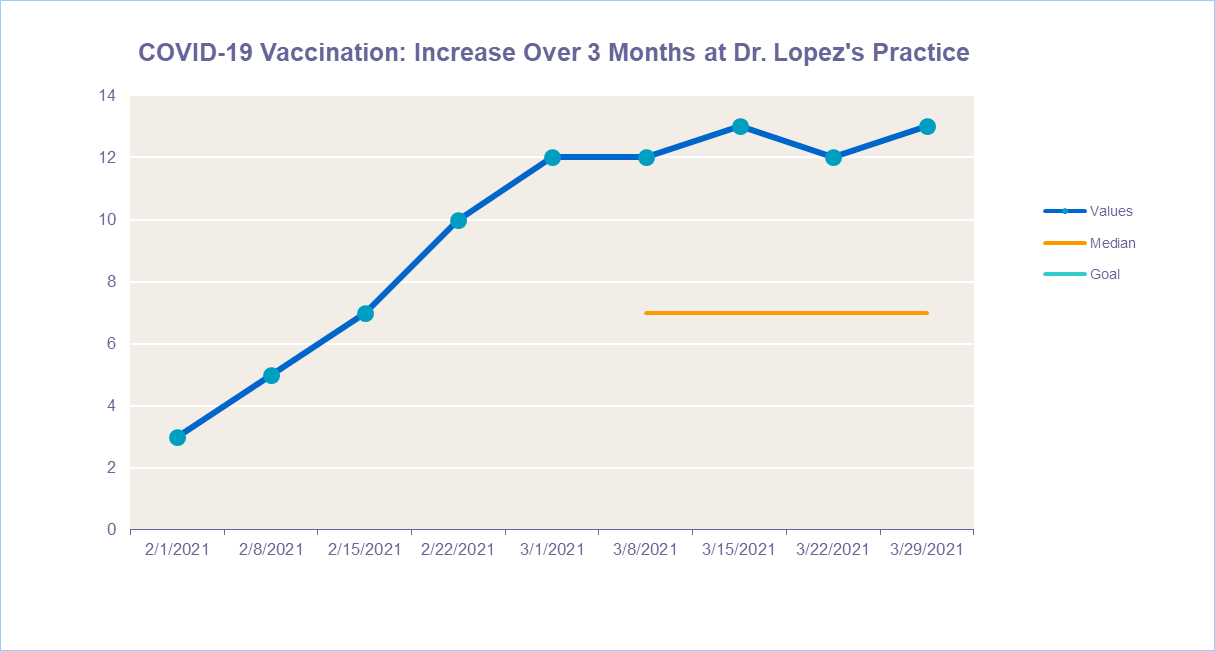 Select References:  AMA STEPSforward, Plan-Do-Study-Act (PDSA) Accelerate Quality Improvement in Your Practice.   https://edhub.ama-assn.org/steps-forward/module/2702507